Департамент по труду и социальной защите населения Костромской области Областное государственное бюджетное учреждение «Центр социального обслуживания граждан пожилого возраста и инвалидов пог. Костроме»Ресурсно-методическое отделениеМетодическая разработка«ТЕОСОЦИОРЕАБИЛИТАЦИЯ»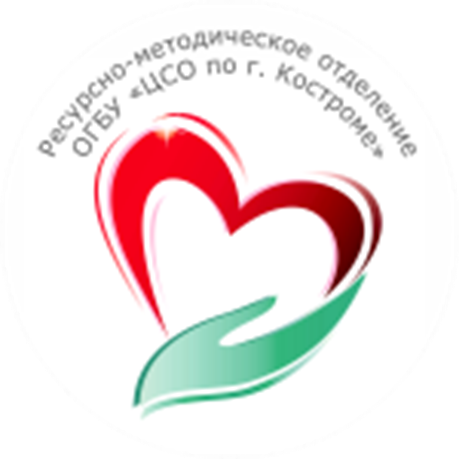 Кострома2016Обращение к религии – весьма распространенное явление для социально незащищенных слоев населения – пожилых граждан и инвалидов. Вера в «бога» поддерживает их силы и позволяет мириться  со своим положением в обществе. Рели́гия (лат. religare — воссоединять) - это осознанная вера человека во что-то сверхъестественное, которое выше человека. Одной из технологий, помогающей людям пожилого возраста и инвалидам восполнить эту жизненную потребность является – технология «Теосоциореабилитация».Теосоциореабилитация – это разновидность социальной реабилитации пожилых людей и инвалидов, основанная на предоставлении возможности служителям церквей и сотрудникам КЦСОН положительно воздействовать на духовный мир социально незащищенных слоев населения.Цель технологии: содействие в удовлетворении духовных потребностей граждан пожилого возраста и инвалидов. Задачи:1.повышение качества жизни пожилых людей и инвалидов; 2.социально-психологическая реабилитация получателей социальных услуг.Целевая аудитория: получатели социальных услуг полустационарной формы обслуживания и отделений социального обслуживания на дому.          Формы:беседа, лекция, выставка, видео-лекция, экскурсии, тренинговые занятия.Методы технологии «Теосоциореабилитация»:1. психологический – проведение бесед с (привлечением священнослужителей), направленных на обретение пожилыми людьми и инвалидами внутреннего равновесия.2.культурологический – проведение мероприятий, способствующих расширению кругозора у получателей социальных услуг о имеющихся конфессиях, особенностях проведения различных мероприятий в рамках отдельных верований, религиозных традициях народов.Алгоритм внедрения:1.организационный:1.1.проведение мониторинга по изучению потребностей получателей социальных услуг;1.2. определение места проведение мероприятий;1.3. налаживание связей с церковными конфессиями;1.4. составление перспективного плана. 2. практический:2.1. проведение занятий; 2.2. мониторинг эффективности.3. аналитический:для получателей социальных услуг:3.1. ведение пожилыми людьми дневников;3.2. обсуждение полученной в ходе мероприятия информации;3.3.улучшение психо - эмоционального состояния граждан и социальной напряженности в семье получателя услуги. для сотрудников КЦСОН:3.4. проведение и составление анализа мониторингов по определению качества реализации данной технологии;3.5. выстраивание эффективной системы взаимодействия с существующими, действующими конфессиями.3.6. ведение отчетной документации.Пример внедрения технологии на базе ОГБУ «Судиславский КЦСОН». Предпосылки внедрения: желание пожилых граждан и инвалидов узнать о     традициях православия, эстетическом поведении верующих людей в храме и т.д.Время начала внедрения технологии: 2011 год.Места проведения: молельная комната в п. Глебово, в КЦСОН.Алгоритм реализации психологического метода:1.организационный:           1.1. организация бесед с настоятелем храма Иоанна Богослова отцом Константином;           1. 2.  содействие с духовно-православным центром «Светоч»;            1.3. привлечение Совета ветеранов района;            1.4. привлечение председателей первичных ветеранских организаций.2.основной:2.1.проведение практических занятий:схема занятия:приветствие участников мероприятия; минута релаксации в комнате психологической разгрузки (установка на позитив);обсуждение темы с представителями привлеченных организаций;отзывы.         3. заключительная часть:   1.подведение итогов.Алгоритм реализации культурологического метода:-форма - экскурсия: были организованы поездки в храмы г. Костромы - в Богоявленско - Анастасиин женский монастырь, церковь Воскресения на Дебре, храм во имя Святых мучеников Александра и Антонины Римских в Селище, церковь п. Щелыково.-форма –лекция: согласно годового плана.Аналитическая работа: -обсуждение полученного в ходе мероприятия информационного материала; -ведение отчетной документации. Посещаемость: ежемесячно.Категории: граждане пожилого возраста и инвалиды.Продолжительность занятий: 1-1,5 часов.Планы на будущее: проведение встреч на межмуниципальном уровне.Перспективный план мероприятий по реализации технологии «Теосоциореабилитация» в ОГБУ «Судиславский КЦСОН»на 2016-2017 гг.На территории Костромской области данная технология применяется в следующих КЦСОН: ОГБУ «ЦСО по г. Костроме», ОГБУ «Межевской КЦСОН», ОГБУ «Островский КЦСОН», «Галичский КЦСОН», ОГБУ «Судиславский КЦСОН» и ОГБУ «Красносельский КЦСОН». Таким образом, реализуемая технология является частью комплексной работы ЦСОН по улучшению психо - эмоционального состояния получателей социальных услуг. Широкое ее внедрение предполагает тесное взаимодействие с представителями духовенства различных конфессий, в большей степени популярной является традиционное православие. Положительный эффект применяемой технологии заключается в расширении культурного кругозора получателей социальных услуг, их духовном обогащении и обретении как душевного покоя, так и внутреннего равновесия. Литература:1.Что такое религия? - [Электронный	 ресурс] - режим доступа: opredelenie/religiya.html (Дата обращения 07.10.2016г.).2. Технологии работы — «Дом-интернат малой вместимости... - [Электронный	 ресурс] - режим доступа nichost.ru›? page_id=24 (Дата обращения 03.10.2016г.).№                         Наименование мероприятия      Дата проведения1Организационный – выбор активаянварьфевральв течении годав течении годав течении годав течение годаноябрьмартавгустноябрьноябрь2Обсуждение проблем доступности православной литературы, информирование населения по вопросам православияЗнакомство с понятием «православная литература»;Литературно — православный лекторий «К истокам нравственности через православную книгу»:- «Православие для всех»;- «Обычаи и обряды»;- «История православной церкви»;- «О христианской нравственности»;- «Жития известных святых»;- «Роль православия в судьбе Отечества»;- «Таинство обряда крещения и исповеди»;- «Что такое пост в православии?»;- «Великие праздники в православии»;- «Старый город Судиславль».январьфевральв течении годав течении годав течении годав течение годаноябрьмартавгустноябрьноябрь2.Организация и проведение мероприятий, посвященных православным праздникам совместно с духовно — нравственным центром «Светоч»:-рождественские встречи;-отношение церкви к масленице;- «Светлая Пасха»;- «Зеленые святки -  Троица» (праздник русской березки);- «Праздник Покрова Пресвятой Богородицы»;- «Православные иконы».январьфевральв течении годав течении годав течении годав течение годаноябрьмартавгустноябрьноябрь3.Организация экскурсий для социально-незащищенных категорий получателей социальных услуг в храмы г. Костромы и  Судиславского района, посещение краеведческого музея п. Судиславль.январьфевральв течении годав течении годав течении годав течение годаноябрьмартавгустноябрьноябрь4.Проведение мероприятий совместно с образовательными учреждениями и первичными ветеранскими объединениями по воспитанию в подрастающем поколении православных традиций и устоев:- «Православные праздники»;- «Народные праздники»;- «Обрядовая поэзия».январьфевральв течении годав течении годав течении годав течение годаноябрьмартавгустноябрьноябрь5.Вовлечение взрослого населения района в ежегодный конкурс «Вифлеемская звезда»январьфевральв течении годав течении годав течении годав течение годаноябрьмартавгустноябрьноябрь6.Круглый стол: проблемы православной непросвещенности населения района и пути их решенияянварьфевральв течении годав течении годав течении годав течение годаноябрьмартавгустноябрьноябрь7.День города «Преображение Пресвятой Богородицы»январьфевральв течении годав течении годав течении годав течение годаноябрьмартавгустноябрьноябрь8.Семинар: беседа актива с алкоголезависимыми семьями на тему «Духовность во благое дело»январьфевральв течении годав течении годав течении годав течение годаноябрьмартавгустноябрьноябрь9.Итоговое заседание актива, и составление перспективного плана для дальнейшей работыянварьфевральв течении годав течении годав течении годав течение годаноябрьмартавгустноябрьноябрь